No Queso Quesadilla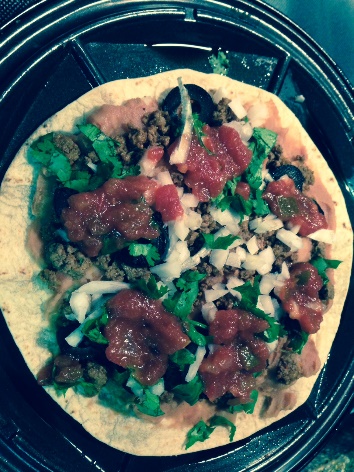 2 Mi Mama’s Low Carb tortillas1 oz ground turkey cooked with taco seasoning (I like to keep some on hand)1/4 cup Old El Paso Fat-free Refried beans1 slice of onion, chopped3 springs of cilantro, chopped2 black olives, sliced2 TBSP medium salsa, mine is Kroger brandSpray the quesadilla maker and warm it up.  Spread the refried beans on one tortilla. Put the tortilla on the quesadilla maker and distribute the turkey on each section, so it doesn’t cover the ridges.  Add the olives, cilantro, and onion.  Dab on the salsa. Top with the second tortilla.  Close the maker and let it cook until the ‘done’ light comes on – about 5 minutes. Move to a plate and cut into wedges. Enjoy.Nutrition data from MyFitnessPal.com: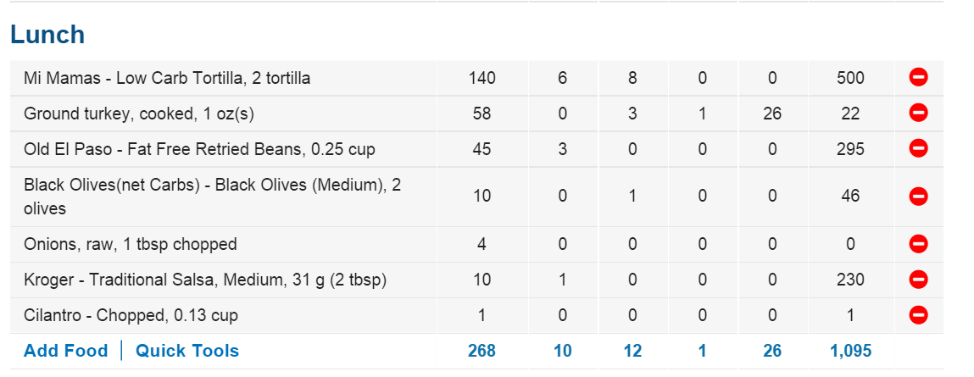 